السيرة الذاتية ( CV )السيرة الذاتية ( CV )البيــانـــات الشخصيـة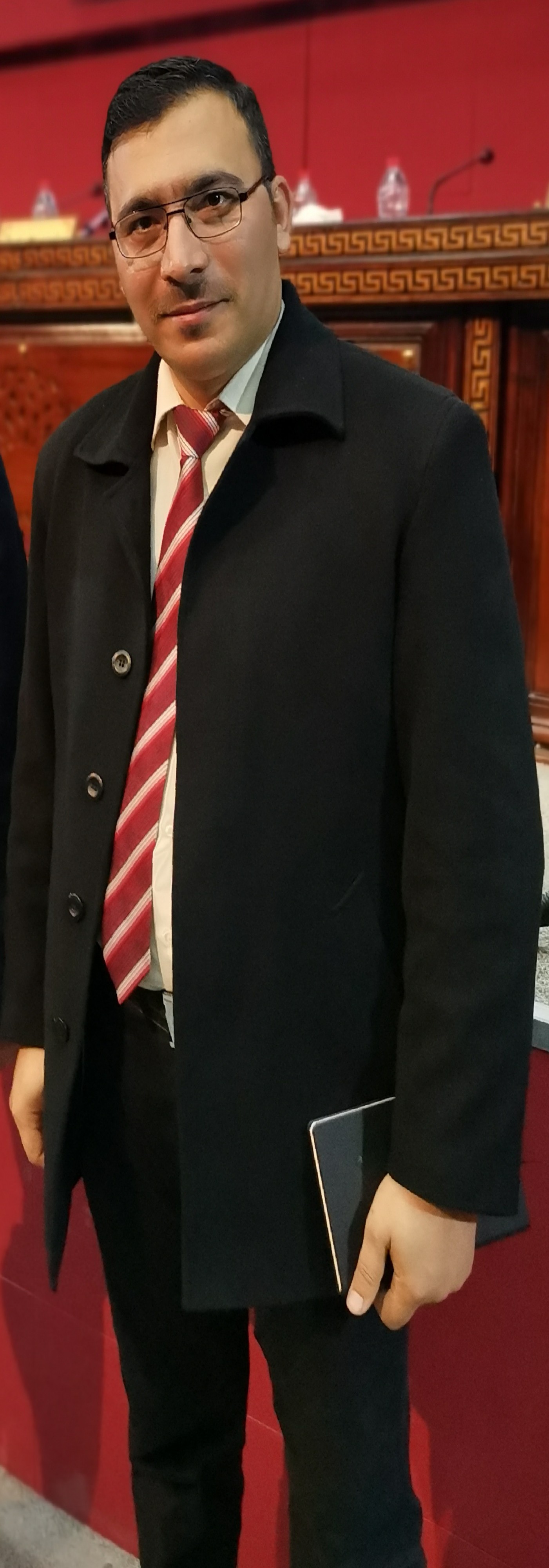 البيــانـــات الشخصيـةالاسـم الرباعـي    د. احمد خالد محمود وهيب القيسيتاريـخ التولـد        1984   محل السكن والجنسية       بــغداد/ عراقي  الحالة الاجتماعية        متزوج  اللقب العلمي      مدرسالشهادة       دكتوراه محاسبة قانونية التخصص العلمي      الرقابة والتدقيقرقم الهاتف 9647702547664+البريد الالكتروني:ahmedkhaled@eco.nahrainuniv.edu.iqأولاً: المؤهـلات والتحصيل العلميأولاً: المؤهـلات والتحصيل العلميحاصل على شهادة المحاسبة القانونية (اعلى شهادة مهنية في حقل الاختصاص يتمتع حاملها بكافة حقوق وامتيازات شهادة الدكتوراه) من جامعة بغداد/ المعهد العالي للدراسات المحاسبية المالية للعام الدراسي  2017 - 2018  .حاصل على شهادة المحاسبة القانونية (اعلى شهادة مهنية في حقل الاختصاص يتمتع حاملها بكافة حقوق وامتيازات شهادة الدكتوراه) من جامعة بغداد/ المعهد العالي للدراسات المحاسبية المالية للعام الدراسي  2017 - 2018  .حاصل على شهادة البكالوريوس في المحاسبة من جامعة بغداد  – كلية الإدارة والاقتصاد  (2005-2006) ضمن الربع الاول على القسم .حاصل على شهادة البكالوريوس في المحاسبة من جامعة بغداد  – كلية الإدارة والاقتصاد  (2005-2006) ضمن الربع الاول على القسم .حاصل على دورة طرائق التدريس من جامعة النهرين / مركز التعليم المستمر.حاصل على دورة طرائق التدريس من جامعة النهرين / مركز التعليم المستمر.ثانيا : النشاط الاكاديمي واللجان العلمية ثانيا : النشاط الاكاديمي واللجان العلمية الاشراف على بحوث التخرج لطلبة البكالوريوس.الاشراف على بحوث التخرج لطلبة البكالوريوس.عضو لجان الامتحانات في قسم الرقابة .عضو لجان الامتحانات في قسم الرقابة .عضو لجنة الاستلال لبحوث الترقية .عضو لجنة الاستلال لبحوث الترقية .عضو لجنة الارشاد الطلبة في قسم الرقابة .عضو لجنة الارشاد الطلبة في قسم الرقابة .عضو لجنة تحديث برنامج التدريبي لطلبة قسم الرقابة .عضو لجنة تحديث برنامج التدريبي لطلبة قسم الرقابة .ثالثا : الدورات التدريبية و ورش العمل ثالثا : الدورات التدريبية و ورش العمل التدرب في ديوان الرقابة المالية الاتحادي خلال سنوات الدراسة ولمدة سنتين ، عملت خلالها في تدقيق عدد من دوائر والشركات (وزارة الداخلية , وزارة النفط , شركات القطاع المختلط (الفنادق) , وزارة التعليم العالي والبحث العلمي) واكتساب الخبرة العملية في مجال مهنة التدقيق. التدرب في ديوان الرقابة المالية الاتحادي خلال سنوات الدراسة ولمدة سنتين ، عملت خلالها في تدقيق عدد من دوائر والشركات (وزارة الداخلية , وزارة النفط , شركات القطاع المختلط (الفنادق) , وزارة التعليم العالي والبحث العلمي) واكتساب الخبرة العملية في مجال مهنة التدقيق. المشاركة في عدة ورش و مؤتمرات و ندوات علمية داخل العراق . المشاركة في عدة ورش و مؤتمرات و ندوات علمية داخل العراق . الاشراف على اقامة ورش عمل مع البنك المركزي العراقي في رئاسة جامعة النهرين حول توطين الرواتب الموظفين.الاشراف على اقامة ورش عمل مع البنك المركزي العراقي في رئاسة جامعة النهرين حول توطين الرواتب الموظفين.رابعا : البحوث المنشورةرابعا : البحوث المنشورةاطار مقترح لتطبيق معايير التعليم المحاسبي الدولية في مؤسسات التعليم المحاسبي العراقية / بحث منشور في المؤتمر العلمي الثالث لجامعة بغداد / المعهد العالي للدراسات المحاسبية والمالية .اطار مقترح لتطبيق معايير التعليم المحاسبي الدولية في مؤسسات التعليم المحاسبي العراقية / بحث منشور في المؤتمر العلمي الثالث لجامعة بغداد / المعهد العالي للدراسات المحاسبية والمالية .تدقيق البرامج التدريبية لطلبة المحاسبة القانونية على وفق معيار التعليم المحاسبي الدولي ( IES 5 ) .تدقيق البرامج التدريبية لطلبة المحاسبة القانونية على وفق معيار التعليم المحاسبي الدولي ( IES 5 ) .خامــساً : اللجان الادارية خامــساً : اللجان الادارية ترأست وشاركت في العديد من اللجان خلال الحياة الوظيفية في الجامعة .ترأست وشاركت في العديد من اللجان خلال الحياة الوظيفية في الجامعة .سادسا : المهارات الاخرىسادسا : المهارات الاخرىاجيد العمل على البرامج المكتبية Microsoft office اجيد العمل على البرامج المكتبية Microsoft office حاصل على شهادة IC3  من جامعة المستنصرية .حاصل على شهادة IC3  من جامعة المستنصرية .التعليم الالكتروني ونشر المحاضرات على المنصات التعليمية و عبر YouTubeالتعليم الالكتروني ونشر المحاضرات على المنصات التعليمية و عبر YouTube